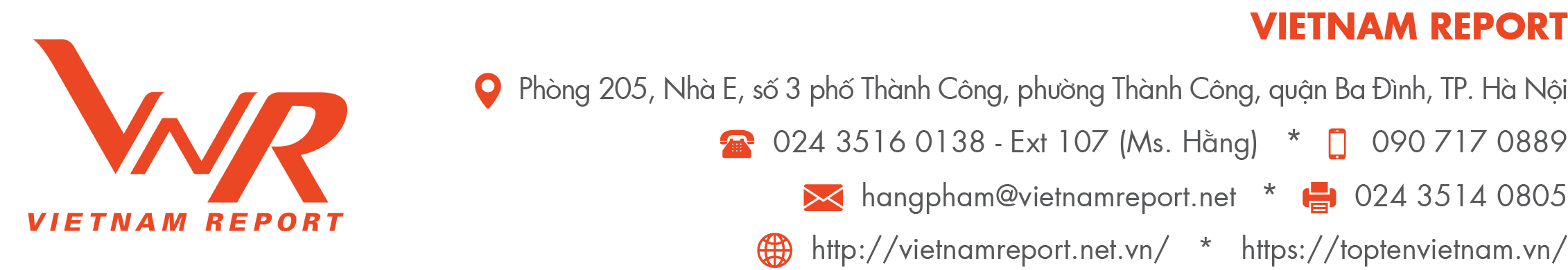  PHIẾU HỎI DOANH NGHIỆP(Phục vụ Bảng xếp hạng Top 5 Công ty uy tín ngành Vận tải hành khách năm 2022)THÔNG TIN NGƯỜI ĐIỀN PHIẾUHọ và tên: ………..………………………………………………………………………………………….…......Bộ phận làm việc: ………………………………………………………………………………………………….Số điện thoại liên lạc: ……………………………………………………………………………………………...Email: ………………………………………………………………………………………………….…….........Tên Doanh nghiệp:……………………………………………………………………………………………Mã số thuế:………………………………………………………………………………………….................Loại hình hoạt động của Doanh nghiệp: Nhà nước		 Tư nhân	 Có vốn đầu tư nước ngoài (trên 50%)Lĩnh vực kinh doanh chính của Doanh nghiệp (Vui lòng chọn lĩnh vực đóng góp nhiều nhất vào doanh thu năm tài chính gần đây) Vận tải đường bộ  Vận tải hành khách (chiếm ……..% doanh thu) Vận tải hàng hóa (chiếm ……..% doanh thu) Vận tải đường sắt Vận tải hành khách (chiếm ……..% doanh thu) Vận tải hàng hóa (chiếm ……..% doanh thu) Vận tải đường thủy, đường biển Vận tải hành khách (chiếm ……..% doanh thu) Vận tải hàng hóa (chiếm ……..% doanh thu) Vận tải đường hàng không Vận tải hành khách (chiếm ……..% doanh thu) Vận tải hàng hóa (chiếm ……..% doanh thu) Khác (vui lòng ghi rõ): ………………………………………………………………………………………Thời gian hoạt động của Quý doanh nghiệp (tính đến năm 2022) Dưới 5 năm Từ 5 năm đến dưới 10 năm Từ 10 năm đến dưới 15 năm Trên 15 nămSố lượng nhân viên toàn thời gian: …………………………………………………………………ngườiTỷ lệ nhân viên toàn thời gian so với tổng số nhân viên trung bình tại Quý doanh nghiệp <1 ≥1Tỷ lệ thay thế nhân viên hàng năm tại Quý Doanh nghiệp <1% 1-5% 5-10% >10%Đánh giá của Quý Doanh nghiệp về hoạt động kinh doanh liên tục (Business Continuity) của mình? Duy trì hoạt động bền vững và đều quanh năm Hoạt động có tính mùa vụ Phụ thuộc nhiều vào chu kỳ kinh tếThông tin tài chính của Doanh nghiệp (Đơn vị: Triệu đồng)Điều nào dưới đây khiến Quý Doanh nghiệp nhận thức rằng COVID-19 là một cuộc khủng hoảng và buộc phải có hành động ứng phó? Khi có những ca nhiễm đầu tiên ở Trung Quốc Khi số lượng ca nhiễm tại Việt Nam gia tăng Khi Chính phủ đưa ra tuyến bố Covid-19 là một cuộc khủng hoảng Khi các DN trong ngành và đối thủ cạnh có hành động ứng phó Khi bị buộc phải đóng cửa/tạm ngừng hoạt động theo chỉ đạo của Chính phủTrước COVID-19, Quý Doanh nghiệp đã có những kế hoạch nào dưới đây? Kế hoạch quản lý khủng khoảng Kế hoạch kinh doanh liên tục Kế hoạch ứng phó khẩn cấp Khác (vui lòng nêu rõ…………………………………………………………………………………….) Không có kế hoạch nào trong số những kế hoạch trênTính tới hiện tại, những kế hoạch nào dưới đây đã được Quý Doanh nghiệp sử dụng để ứng phó với COVID-19? Kế hoạch quản lý khủng khoảng Kế hoạch kinh doanh liên tục Kế hoạch ứng phó khẩn cấp Khác (vui lòng nêu rõ…………………………………………………………………………………….) Không có kế hoạch nào trong số những kế hoạch trênĐánh giá về mức độ ảnh hưởng của COVID-19 đối với hoạt động của mình, quan điểm của Quý Doanh nghiệp về những nhận định sau như thế nào?Trước COVID-19, Quý Doanh nghiệp có xây dựng việc đánh giá hiệu quả sau hành động hoặc bài học kinh nghiệm từ khủng hoảng không? Có Không Không rõTính tới hiện tại, Quý Doanh nghiệp có xây dựng việc đánh giá hiệu quả sau hành động hoặc bài học kinh nghiệm từ khủng hoảng để chuẩn bị cho những rủi ro, gián đoạn trong tương lai không? Có Không Không rõTrong quá trình ứng phó với COVID-19, Quý Doanh nghiệp đã chuẩn bị/ có kế hoạch đánh giá những rủi ro dài hạn ảnh hưởng đến chiến lược kinh doanh như thế nào? Đã chuẩn bị kỹ lưỡng Đã chuẩn bị Chưa chuẩn bịTrước những tác động toàn diện từ COVID-19, Quý Doanh nghiệp đã thảo luận về tầm quan trọng và giá trị của khả năng phục hồi chưa? Có, DN của chúng tôi đã dành sự quan tâm đáng kể đến việc thảo luận về khả năng phục hồi, với các lĩnh vực trọng tâm đã được xác định Có, DN của chúng tôi đã thảo luận về khả năng phục hồi và đã lên kế hoạch xác định những việc cần cải tiến trong tương lai gần Có, DN của chúng tôi đã thảo luận về khả năng phục hồi, nhưng về cơ bản chỉ có vài hành động được triển khai thực hiện Không, DN của chúng tôi chưa từng thảo luận về tầm quan trọng và giá trị của khả năng phục hồi Không rõTheo Quý Doanh nghiệp, khái niệm khả năng phục hồi có nghĩa là…? (có thể chọn nhiều đáp án) Khả năng doanh nghiệp ứng phó với những tình huống khẩn cấp Khả năng doanh nghiệp có thể duy trì hoạt động liên tục, đảm bảo lợi ích cho các cổ đông, nhân viên và các bên liên quan… Khả năng doanh nghiệp quản lý khủng hoảng Khả năng doanh nghiệp thích ứng với môi trường kinh doanh sau gián đoạn, khủng hoảngTheo Quý Doanh nghiệp, khả năng phục hồi của doanh nghiệp mình từ COVID-19 so với mặt bằng chung của ngành như thế nào? Cao Trung bình Thấp Không rõHiện Quý DN đã và đang thực thi những biện pháp nào dưới đây để phục hồi kinh doanh từ COVID-19? Thực hiện các biện pháp đảm bảo vệ sinh tại nơi làm việc; Mở rộng, sắp xếp công việc từ xa; Điều chỉnh lương, thưởng của người lao động Cắt giảm lao động Chuyển đổi kinh doanh Khảo sát nhân viên về tác động của đại dịch Thiết lập các nền tảng tài nguyên trực tuyến Tiếp cận các biện pháp cứu trợ của chính phủ Thực hiện các chương trình hỗ trợ cộng đồng chung tay đẩy lùi COVID-19Mức độ hiệu quả trên thang điểm 5 (1 - rất không hiệu quả và 5 - rất hiệu quả) của các chỉ số khả năng phục hồi của Quý Doanh nghiệp trong giai đoạn COVID-19 như thế nào?Tổng quát tình hình hoạt động sản xuất kinh doanh của Quý Doanh nghiệp trong 9 tháng đầu năm nay so với cùng kỳ năm 2021? (vui lòng đánh dấu X với 1 trong 5 phương án) Quý Doanh nghiệp cho biết tình hình chi phí hiện nay thay đổi như thế nào so với cùng kỳ năm 2021? (vui lòng đánh dấu X với 1 trong 5 phương án)Những khó khăn dưới đây tác động như thế nào tới tình hình hoạt động sản xuất kinh doanh của Quý Doanh nghiệp trong năm vừa qua? (vui lòng đánh dấu X với 1 trong 4 phương án)Quý Doanh nghiệp dự báo những khó khăn trên sẽ kéo dài trong bao lâu? (vui lòng đánh dấu X với 1 trong 4 phương án)Dựa trên thực trạng hiện nay của nền kinh tế Việt Nam, niềm tin của Quý Doanh nghiệp vào sự phục hồi nhanh chóng của Kinh tế Việt Nam như thế nào? Có niềm tin rõ rệt Có niềm tin tương đối rõ rệt Chưa có nhiều niềm tin vào sự hồi phục nhanh Không có kỳ vọngTheo Quý Doanh nghiệp, triển vọng toàn ngành Vận tải hành khách trong năm 2023 so với năm 2022 sẽ như thế nào? Khó khăn hơn rất nhiều Khó khăn hơn một chút Không thay đổi Khả quan hơn một chút Khả quan hơn rất nhiềuKỳ vọng của Quý Doanh nghiệp đối với một số chỉ tiêu sau của năm 2023 sẽ như thế nào so với năm 2022?Quý Doanh nghiệp đánh giá thế nào về mức độ ảnh hưởng của các yếu tố sau đến việc lập chiến lược hoạt động của Công ty trong thời kỳ bình thường tiếp theo?Theo Quý Doanh nghiệp, để hỗ trợ tốt nhất cho ngành Vận tải hành khách phục hồi sau COVID-19, Chính phủ nên chú trọng đến các biện pháp nào trong thời gian tới đây? Hỗ trợ các doanh nghiệp về vốn, ưu đãi thuế… Cắt giảm các khoản phí, lệ phí sử dụng hạ tầng Đơn giản hóa thủ tục hành chính, thủ tục hải quan Nâng cao năng lực cho các cụm cảng hàng không, cảng biển, và cửa khẩu biên giới Hoàn thiện chính sách và pháp luật liên quan đến hoạt động vận tải Đẩy mạnh đầu tư cơ sở hạ tầng: giao thông, viễn thông và công nghệ thông tin  Tăng cường nghiên cứu và ứng dụng khoa học công nghệ  Đẩy mạnh xúc tiến hoạt động du lịch Mở rộng mạng lưới đào tạo nhân lực trong ngành vận tải chuyên nghiệp và bài bản Nhà nước hỗ trợ xây dựng thương hiệu mạnh trong ngành  Khác (vui lòng cho biết) ……………………………………………………………………………………Theo đánh giá của Quý Doanh nghiệp, đâu là Doanh nghiệp tiêu biểu nhất trong ngành Vận tải hành khách hiện nay? (Xin vui lòng đánh số từ 1 – 10 doanh nghiệp trong danh sách dưới đây theo từng tiêu chí sau với thứ tự 1 là doanh nghiệp Vận tải hành khách mà Quý Doanh nghiệp đánh giá tiêu biểu nhất)Trân trọng cảm ơn sự hợp tác của Quý Doanh nghiệp!Vietnam Report cam kết phiếu điều tra chỉ phục vụ mục đích nghiên cứu, không công bố những thông tin công ty cung cấp theo đúng quy chế bảo mật thông tin. Kính đề nghị Quý Doanh nghiệp điền đầy đủ thông tin và gửi về cho Vietnam Report trước 17h ngày 04/11/2022.Trân trọng cảm ơn sự hợp tác của Quý Doanh nghiệp!Quý Doanh nghiệp vui lòng quét mã QR để tải bản mềm (nếu cần):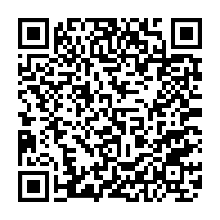 A ˗ THÔNG TIN DOANH NGHIỆPChỉ tiêuNăm 2021Kế hoạch năm 20229 tháng đầu năm 2022Tổng tài sảnVốn chủ sở hữuDoanh thu thuầnTổng doanh thuLợi nhuận trước thuếLợi nhuận sau thuếB – ĐÁNH GIÁ KHẢ NĂNG CHỐNG CHỊU VÀ PHỤC HỒI TỪ COVID-19 CỦA DOANH NGHIỆPRất đồng ýĐồng ýTrung lậpKhông đồng ýRất không đồng ýKhông rõDN đã chuẩn bị kỹ để ứng phó với các tác động của COVID-19DN đã quản lý hiệu quả các tác động của COVID-19DN có thể học được nhiều điều từ việc ứng phó với COVID-1912345Thực hiện các biện pháp đảm bảo vệ sinh tại nơi làm việcMở rộng, sắp xếp công việc từ xaĐiều chỉnh lương, thưởng của người lao độngCắt giảm lao độngChuyển đổi kinh doanhThiết lập các nền tảng trực tuyếnTiếp cận các biện pháp hỗ trợ của chính phủThực hiện các chương trình hỗ trợ cộng đồng chung tay đẩy lùi COVID-19C ˗ TÌNH HÌNH HOẠT ĐỘNG KINH DOANH CỦA DOANH NGHIỆPChỉ tiêuGiảm đi đáng kểGiảm điCơ bản ổn địnhTăng lênTăng lên đáng kểLượng hành kháchDoanh thuLợi nhuậnTổng chi phíChỉ tiêuGiảm đi đáng kểGiảm điCơ bản ổn địnhTăng lênTăng lên đáng kểChi phí lao độngChi phí xăng dầu Chi phí bán hàng, marketingChi phí chuyển đổi công nghệChi phí nghiên cứu phát triểnChi phí đầu tư phát triển bền vữngKhó khănKhông tác độngTác động
ítTác động tương đốiTác động lớnBiến động giá năng lượngRủi ro từ chuỗi cung ứng, chi phí hậu cầu gia tăngSức ép đến từ tỷ giá gia tăngLạm phát tăng cao đột biến ở hầu hết các quốc giaKhó khăn trong tiếp cận nguồn vốn, lãi suất huy động tăngRủi ro an ninh mạngLao động không đáp ứng được về số lượng/chất lượngBất ổn chính trị trên thế giớiThiên tai, dịch bệnhNhu cầu mua sắm, tiêu dùng giảmCạnh tranh giữa các doanh nghiệp cùng ngànhKhác (Vui lòng cho biết:………………………..)Khó khănKhông 
kéo dàiCuối năm 2022Cuối năm 2023Qua năm 2023Biến động giá năng lượngRủi ro từ chuỗi cung ứng, chi phí hậu cầu gia tăngSức ép đến từ tỷ giá gia tăngLạm phát tăng cao đột biến ở hầu hết các quốc giaKhó khăn trong tiếp cận nguồn vốn, lãi suất huy động tăngRủi ro an ninh mạngLao động không đáp ứng được về số lượng/chất lượngBất ổn chính trị trên thế giớiThiên tai, dịch bệnhNhu cầu mua sắm, tiêu dùng giảmCạnh tranh giữa các doanh nghiệp cùng ngànhKhác (Vui lòng cho biết:………………………..)D – TRIỂN VỌNG KINH DOANH VÀ KHUYẾN NGHỊ CHÍNH SÁCHChỉ tiêuGiảm điđáng kểGiảm điCơ bản ổn địnhTăng lênTăng lênđáng kểLượng hành kháchDoanh thuLợi nhuận12345Yếu tố bên ngoàiYếu tố bên ngoàiYếu tố bên ngoàiYếu tố bên ngoàiYếu tố bên ngoàiYếu tố bên ngoàiTình hình kinh tế vĩ môBiến động giá xăng, dầuBất ổn chính trị trên thế giớiMức độ cạnh tranh trong ngànhXu hướng M&ALuật và các quy định về giao thông vận tải …Tình hình, diễn biến dịch bệnhTâm lý, kỳ vọng của khách hàngSự phát triển của cơ sở hạ tầngSự phát triển của các ngành có liên quan (du lịch, bất động sản, giao thông vận tải…)Khác (Vui lòng cho biết)………………………………Yếu tố bên trongYếu tố bên trongYếu tố bên trongYếu tố bên trongYếu tố bên trongYếu tố bên trongNăng lực tài chínhNăng lực quản trị, điều hànhTính sẵn có của lao động có kỹ năngỨng dụng công nghệ trong SXKDHiệu quả các hoạt động marketing, truyền thôngKhả năng quản trị rủi roSức chống chịu và khả năng phục hồi Khác (Vui lòng cho biết)………………………………E – ĐÁNH GIÁ DOANH NGHIỆP TIÊU BIỂUThứ hạngTÊN DOANH NGHIỆPTiêu chí được đánh giá cao nhất(đánh dấu x)Tiêu chí được đánh giá cao nhất(đánh dấu x)Tiêu chí được đánh giá cao nhất(đánh dấu x)Tiêu chí được đánh giá cao nhất(đánh dấu x)Thứ hạngTÊN DOANH NGHIỆPKhả năng chống chịu và phục hồiNăng lực tài chínhChất lượng dịch vụUy tín thương hiệuTỔNG CÔNG TY ĐƯỜNG SẮT VIỆT NAMTỔNG CÔNG TY HÀNG KHÔNG VIỆT NAM  - CTCPTỔNG CÔNG TY VẬN TẢI HÀ NỘICÔNG TY CP HÀNG KHÔNG VIETJETCÔNG TY CỔ PHẦN HÀNG KHÔNG TRE VIỆTCÔNG TY TNHH VẬN TẢI HOÀNG LONGCÔNG TY CỔ PHẦN XE KHÁCH SÀI GÒNCÔNG TY CP VẬN TẢI ĐƯỜNG SẮT SÀI GÒNCÔNG TY TNHH THÀNH BƯỞICÔNG TY TNHH VẬN TẢI KUMHO SAMCO BUSLINESCÔNG TY CP XE KHÁCH PHƯƠNG TRANG FUTABUSLINESCÔNG TY CP DỊCH VỤ CÁP TREO BÀ NÀCÔNG TY CỔ PHẦN TÀU CAO TỐC SUPERDONG-KIÊN GIANGCÔNG TY CỔ PHẦN XE KHÁCH BẮC GIANGCÔNG TY TNHH TOÀN THẮNG